高雄市不動產仲介經紀商業同業公會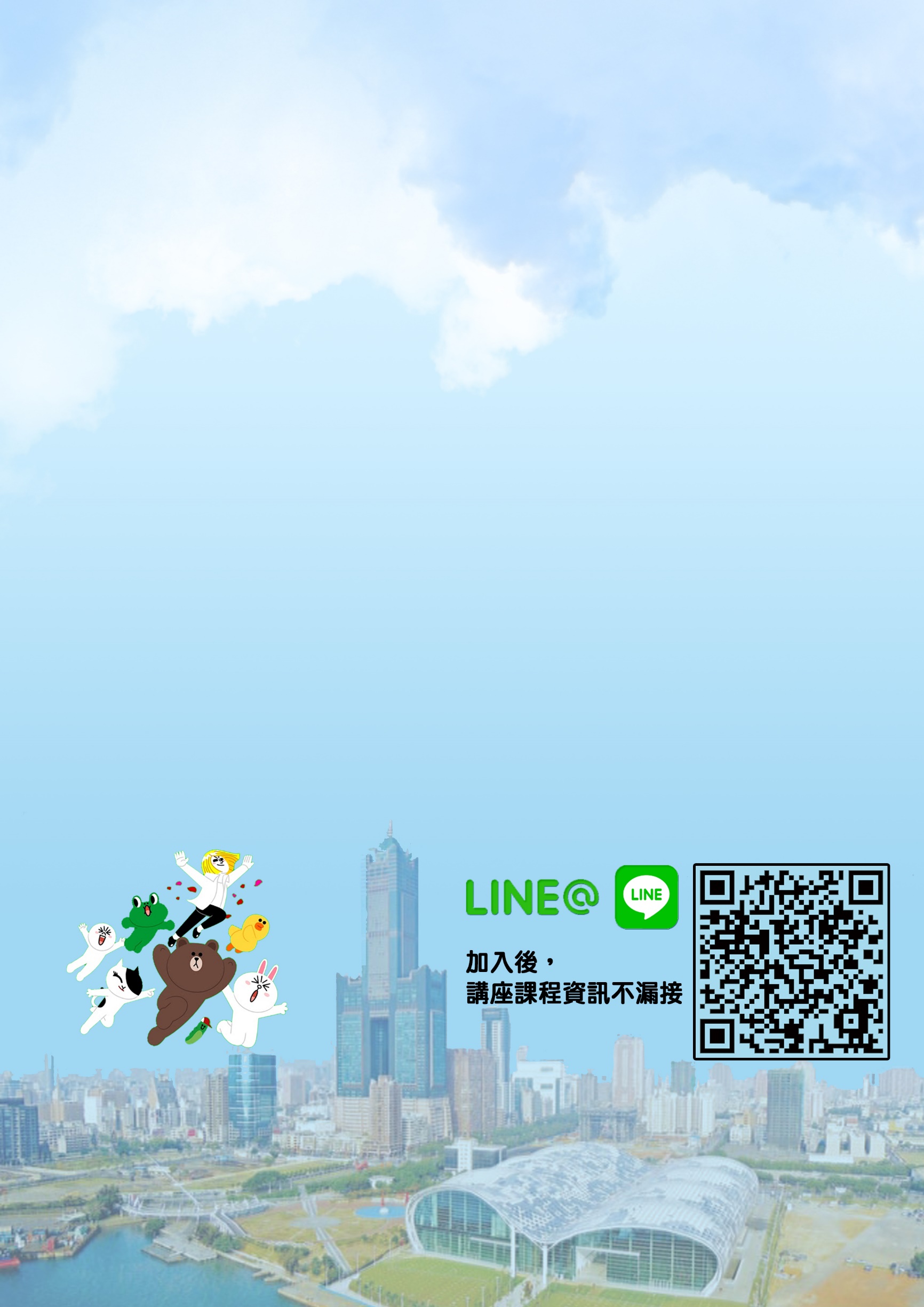 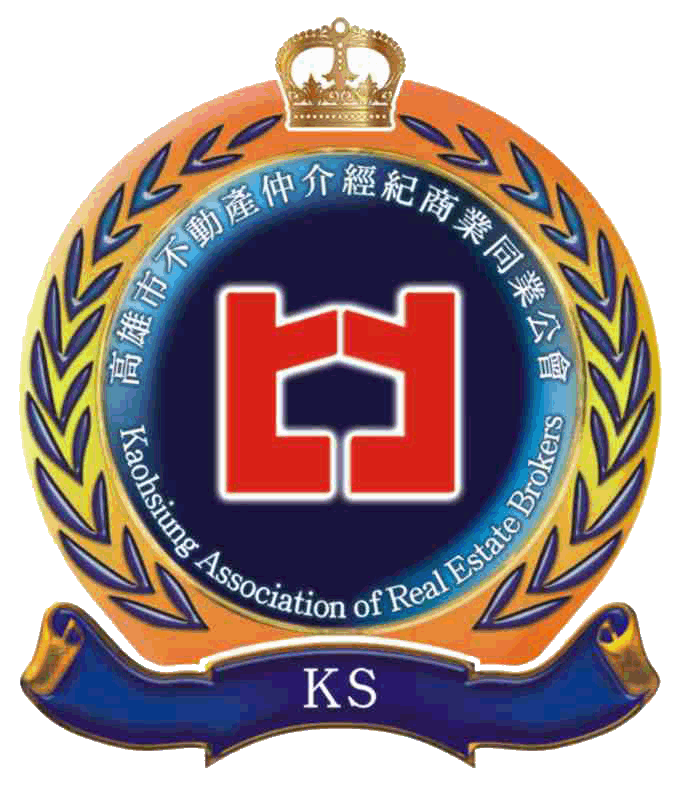 	107年3月份專題講座	◎ 主    題：『出彩高雄』◎ 主題內容：針對「高雄市都市計畫預告及公共建設解析」，身為高雄             人不可不知「高雄的過去、現在與未來」，身為地產從業             人員，更不能錯過與打造高雄市政建設藍圖的王啟川副局長面對面的機會。◎ 主 講 人：王啟川講師【高雄市政府都市發展局 副局長】◎ 上課時間：107年03月27日(星期二) 下午14:00-17:00(請準時於13:30至現場報到)◎ 上課地點：蓮潭會館 大禮堂 (高雄市左營區崇德路801號)。◎ 上課費用：300元◎ 報名方式：一、加盟品牌：請逕向各品牌會長報名及繳費。          二、自營品牌：請逕向各區域會長報名及繳費。◎ 報名期限：請於3/23(五)前向會長報名，名額有限，額滿截止。高雄市不動產仲介經紀商業同業公會107年3月份專題講座請於3/23(五)前填妥回傳，以利會務人員彙整，逾期不受理，謝謝合作！高雄市不動產仲介經紀商業同業公會107年3月份專題講座請於3/23(五)前填妥回傳，以利會務人員彙整，逾期不受理，謝謝合作！高雄市不動產仲介經紀商業同業公會107年3月份專題講座請於3/23(五)前填妥回傳，以利會務人員彙整，逾期不受理，謝謝合作！編號會員公司名稱姓  名職  稱手  機010203040506070809101112131415161718編號會員公司名稱姓  名職  稱手  機192021222324252627282930313233343536編號會員公司名稱姓  名職  稱手  機373839404142434445464748495051525354